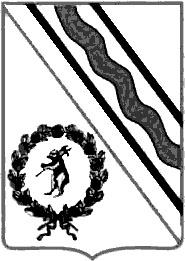 Администрация Тутаевского муниципального районаПОСТАНОВЛЕНИЕот 27.07.2023 № 569-пг. ТутаевОб утверждении проекта межевания территорииавтомобильной дороги «Тутаев – Богдановка» - д. Никитинское – д. Ивановское – д. Починок Левобережного сельского поселения Тутаевского района Ярославской областиВ соответствии со статьями 43, 45, и 46 Градостроительного кодекса Российской Федерации, протоколом общественных обсуждений от 10 июля 2023 г. № 16, заключением от 12 июля 2023 г. о результатах общественных обсуждений по проекту постановления от 05.06.2023 № 440-п «Об утверждении проекта межевания территории автомобильной дороги «Тутаев – Богдановка» - д. Никитинское – д. Ивановское – д. Починок  Левобережного сельского поселения Тутаевского района Ярославской области», Администрация Тутаевского муниципального районаПОСТАНОВЛЯЕТ:Утвердить прилагаемый проект межевания территории автомобильной дороги «Тутаев – Богдановка» - д. Никитинское – д. Ивановское – д. Починок  Левобережного сельского поселения Тутаевского района Ярославской области.  Контроль за исполнением данного постановления возложить на Заместителя Главы Администрации Тутаевского муниципального района по градостроительным вопросам – начальника управления архитектуры и градостроительства Администрации Тутаевского муниципального района (главного архитектора) – Е.Н.Касьянову.3. Настоящее постановление вступает в силу после его официального опубликования.Глава Тутаевскогомуниципального района                                                             	О.В. НизоваУтвержденопостановлением АдминистрацииТутаевского муниципального районаот 27.07.2023 №569-п Проект межевания территории автомобильной дороги «Тутаев – Богдановка» – д. Никитинское – д. Ивановское – д. Починок  Левобережного сельского поселения Тутаевского района Ярославской области2023 годСодержаниеОсновная частьОбщая часть	Проект межевания территории автомобильной дороги «Тутаев – Богдановка» - д. Никитинское – д. Ивановское – д. Починок  Левобережного сельского поселения Тутаевского района Ярославской области, разработан в виде отдельного документа в соответствии с постановлением Администрации Тутаевского муниципального района № 421-п от 30.05.2023 года, п.5 ч.3 ст.11.3 Земельного кодекса РФ, Решением от 28.03.2019 № 47-г «Об утверждении Порядка подготовки и утверждения документации по планировке территории Тутаевского муниципального района».	При разработке использовалась следующая нормативно-правовая база:1. "Градостроительный кодекс Российской Федерации" от 29.12.2004г. №190-ФЗ (с изменениями и дополнениями на 28.04.2023г);2. "Земельный кодекс Российской Федерации" от 25.10.2001г. №136-ФЗ (с изменениями и дополнениями на 28.04.2023г.);3. Федеральный закон от 24.07.2007г. №221-ФЗ "О государственном кадастре недвижимости" (с изменениями и дополнениями на 01.05.2022);4. Федеральный закон от 08.11.2007 №257-ФЗ «Об автомобильных дорогах и о дорожной деятельности в Российской Федерации и о внесении изменений в отдельные законодательные акты Российской Федерации (с изменениями на 02.07. 2021);5. Постановление Правительства РФ от 12.05.2017 №564 «Об утверждении Положения о составе и содержании проектов планировки территории, предусматривающих размещение одного или нескольких линейных объектов»;6. Постановление Правительства Российской Федерации от 2 сентября 2009 года №717 «О нормах отвода земель для размещения автомобильных дорог и (или) объектов дорожного сервиса»;7. Приказ Минстроя России от 25.04.2017 №740/пр «Об установлении случаев подготовки и требований к подготовке входящих в состав материалов по обоснованию проекта планировки территории схемы вертикальной планировки, инженерной подготовки и инженерной защиты территории;8. Свод правил СП 42.13330.2016 "СНиП 2.07.01-89*. Градостроительство. Планировка и застройка городских и сельских поселений" (актуализированная редакция);9. Генеральный план Левобережного сельского поселения Тутаевского района Ярославской области, утвержденный Решением Муниципального Совета Тутаевского муниципального района от 30.03.2023 № 04-г (далее - ГП ЛСП);10. Правила землепользования и застройки Левобережного сельского поселения Тутаевского муниципального района Ярославской области, утвержден Решением Муниципального Совета Тутаевского муниципального района Ярославской области от 30.03.2023 № 05-г (далее - ПЗиЗ ЛСП);11. Требования государственных стандартов, соответствующих норм, правил и иных документов.Цель разработки проекта межеванияГлавная цель настоящего проекта – подготовка материалов по проекту межевания:1. Выделение элементов планировочной структуры (территория занятая линейным объектом и(или) предназначена для размещения линейного объекта; иных элементов);2. Определение местоположения границ образуемых земельных участков и их формирование в кадастровых кварталах 76:15:010101, 76:15:010106 с условными номерами 76:15:010801:ЗУ1, 76:15:000000:ЗУ2 как объектов государственного кадастрового учета;3. Обеспечение доступа к населенным пунктам с помощью формирования участков с условными номерами 76:15:010101:ЗУ1, 76:15:000000:ЗУ2.Для обеспечения поставленных целей необходима ориентация на решение следующих задач:1. Выявление территории, занятой линейными объектами;2. Анализ фактического землепользования;3. Определение в соответствии с нормативными требованиями площадей земельных участков, исходя из фактически сложившейся планировочной структуры района проектирования; 4. Формирование границ земельных участков с учетом обеспечения требований сложившейся системы землепользования на территории муниципального образования.1.1.2 Результаты работы1.  Определены территории, занятые линейными объектами;2.  Определены объекты, функционально связанные с проектируемыми линейными объектами;3. Выявлены границы сформированных земельных участков, границы зон с особыми условиями использования территории и границы зон размещения проектируемых линейных объектов;4. Установлен вид разрешенного использования земельных участков в соответствии с Правилами землепользования и застройки Левобережного сельского поселения. Наименование, основные характеристики иназначение планируемого для размещения линейного объектаСогласно ГП ЛСП формируемые земельные участки под автомобильную дорогу «Тутаев – Богдановка» - д. Никитинское – д. Ивановское – д. Починок  Левобережного сельского поселения Тутаевского района Ярославской области расположены в зоне Т – зона  транспортной инфраструктуры.Согласно п.5 ч.3 ст.11.3 Земельного кодекса исключительно в соответствии с утвержденным проектом межевания территории осуществляется образование земельных участков: для строительства, реконструкции линейных объектов федерального, регионального или местного значения.Межевание территории осуществляется применительно к территории, расположение которой предусмотрено проектом в границах кадастровых кварталов 76:15:010101, 76:15:010106.Формирование территории под автомобильную дорогу «Тутаев – Богдановка» - д. Никитинское – д. Ивановское – д. Починок  Левобережного сельского поселения Тутаевского района Ярославской области необходимо для обеспечения доступа к данным деревням, к сформированным земельным участкам.Автомобильная дорога, расположенная на формируемом земельном участке с условным кадастровым номером 76:15:010101:ЗУ1относится к категории: обычные дороги (согласно СП 34.13330.2012 Автомобильные дороги).Автомобильная дорога, расположенная на формируемом земельном участке с условным кадастровым номером 76:15:000000:ЗУ2 относится к категории: обычные дороги (согласно СП 34.13330.2012 Автомобильные дороги).Нормы отвода земель для определения границ полосы отвода автомобильных дорог рассчитаны на основании Постановления Правительства РФ №717 от 02 сентября 2009г. «О нормах отвода земель для размещения автомобильных дорог и (или) объектов дорожного сервиса» (приложение 18), СП 42.13330.2016 «Градостроительство. Планировка и застройка городских и сельских поселений» (табл. 11.3, 11.4). Исходные данные для подготовки проекта межевания Сведения об образуемых земельных участках и их частях		Возможные способы образования земельных участков 76:15:010101:ЗУ1, 76:15:000000:ЗУ2: путем образования из земель государственной и муниципальной собственности.		Перечень и сведения о площади образуемых земельных участков, которые будут отнесены к территориям общего пользования или имуществу общего пользования, в том числе в отношении которых предполагаются резервирование и (или) изъятие для государственных или муниципальных нужд: резервирование и (или) изъятие земельных участков для государственных или муниципальных нужд не требуется.		Целевое назначение лесов, вид (виды) разрешенного использования лесного участка, количественные и качественные характеристики лесного участка, сведения о нахождении лесного участка в границах особо защитных участков лесов (в случае, если подготовка проекта межевания территории осуществляется в целях определения местоположения границ образуемых и (или) изменяемых лесных участков): в цели подготовки проекта межевания территории не входит определение местоположения границ, образуемых и изменяемых лесных участков. Координаты поворотных точек границобразуемого земельного участкаЗаключение о соответствии разработанной документации требованиям законодательства о градостроительной деятельности	Документация по межеванию территории выполнена на основании правил землепользования и застройки в соответствии с требованиями технических регламентов, нормативов градостроительного проектирования, градостроительных регламентов с учетом границ зон с особыми условиями использования территорий.	На территории образуемых земельных участков не расположены: особо охраняемые природные территории, границы территорий объектов культурного наследия, границы лесничеств, лесопарков, участковых лесничеств, лесных кварталов, лесотаксационных выделов и частей лесотаксационных выделов.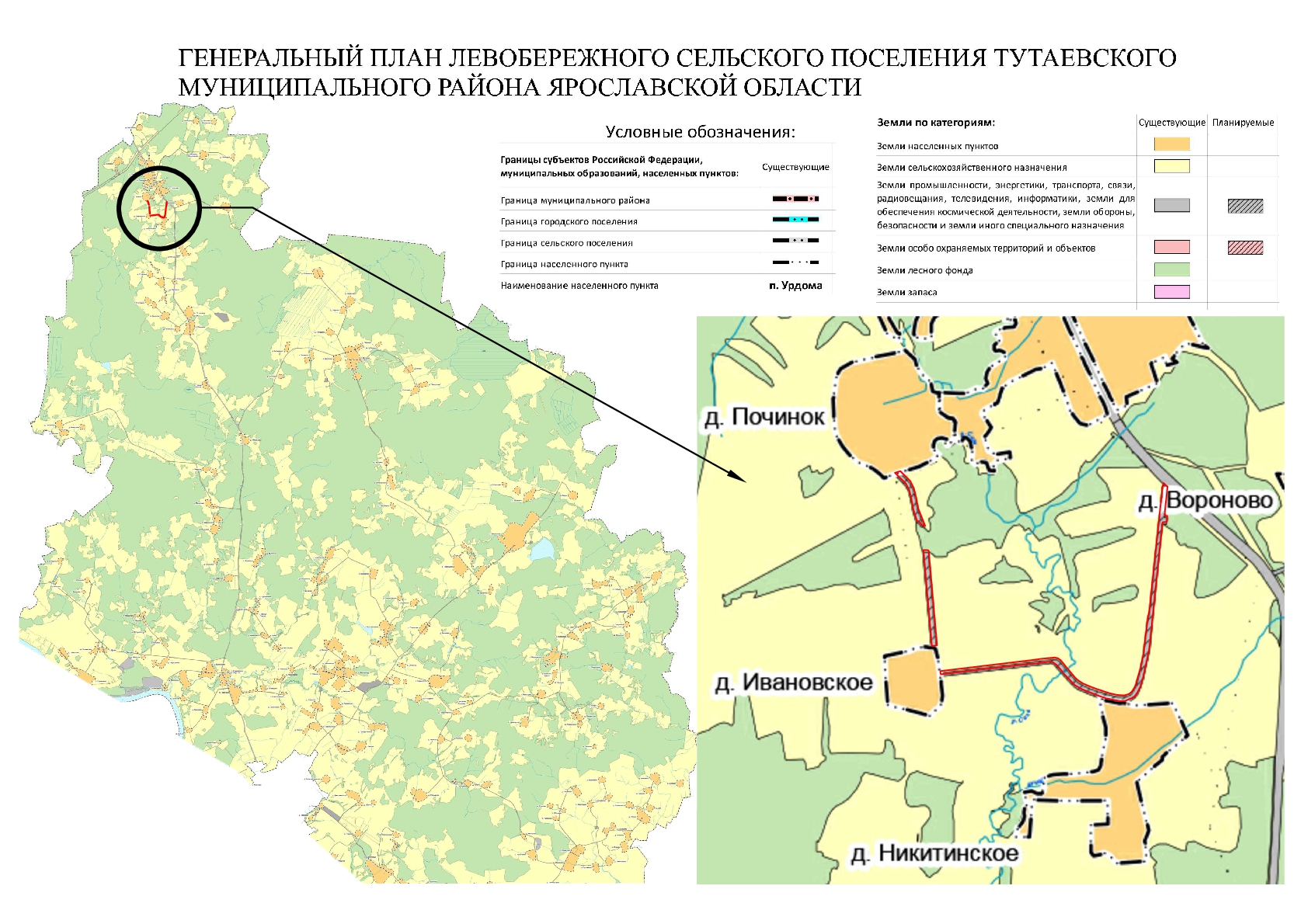 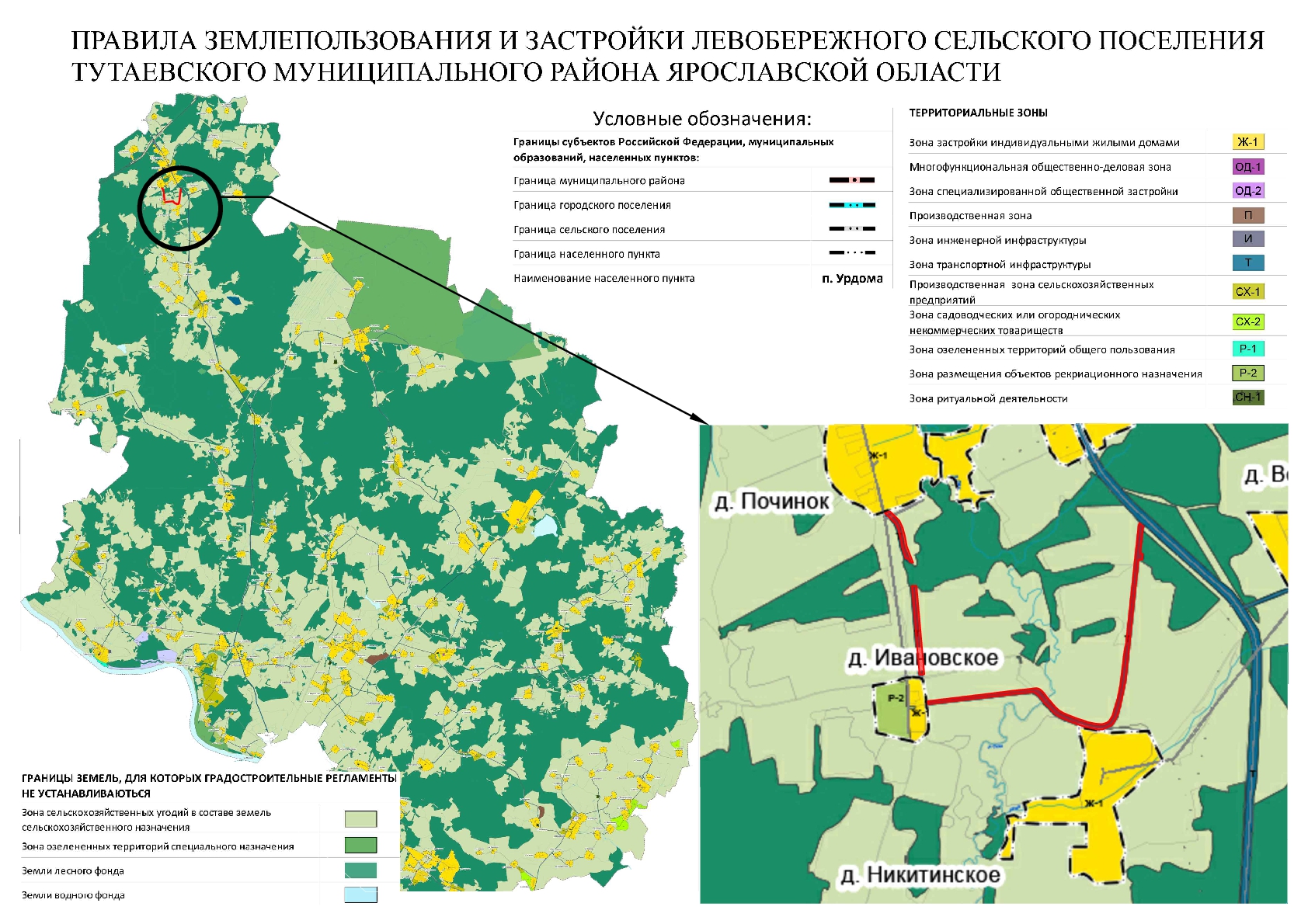 2. Основная часть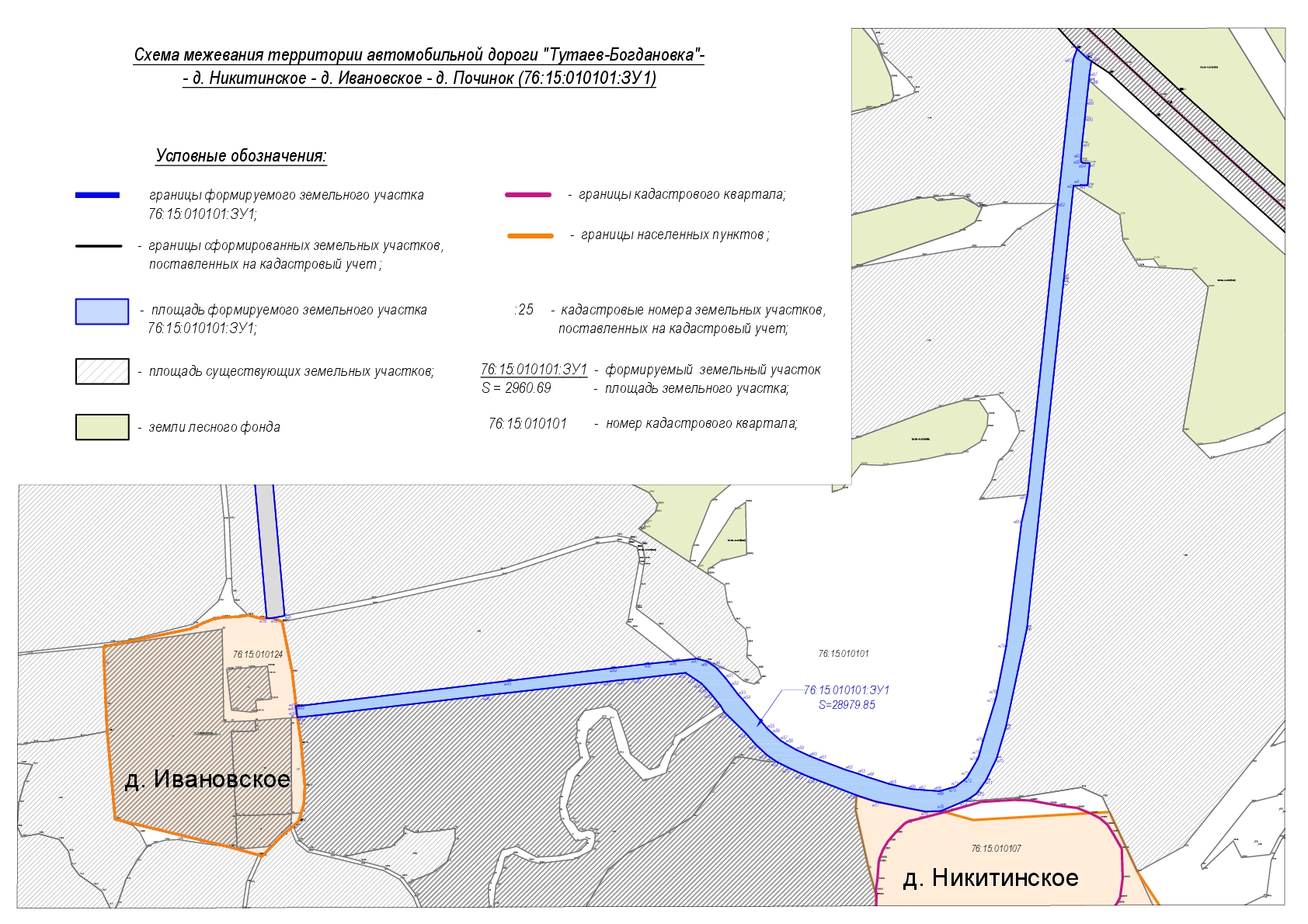 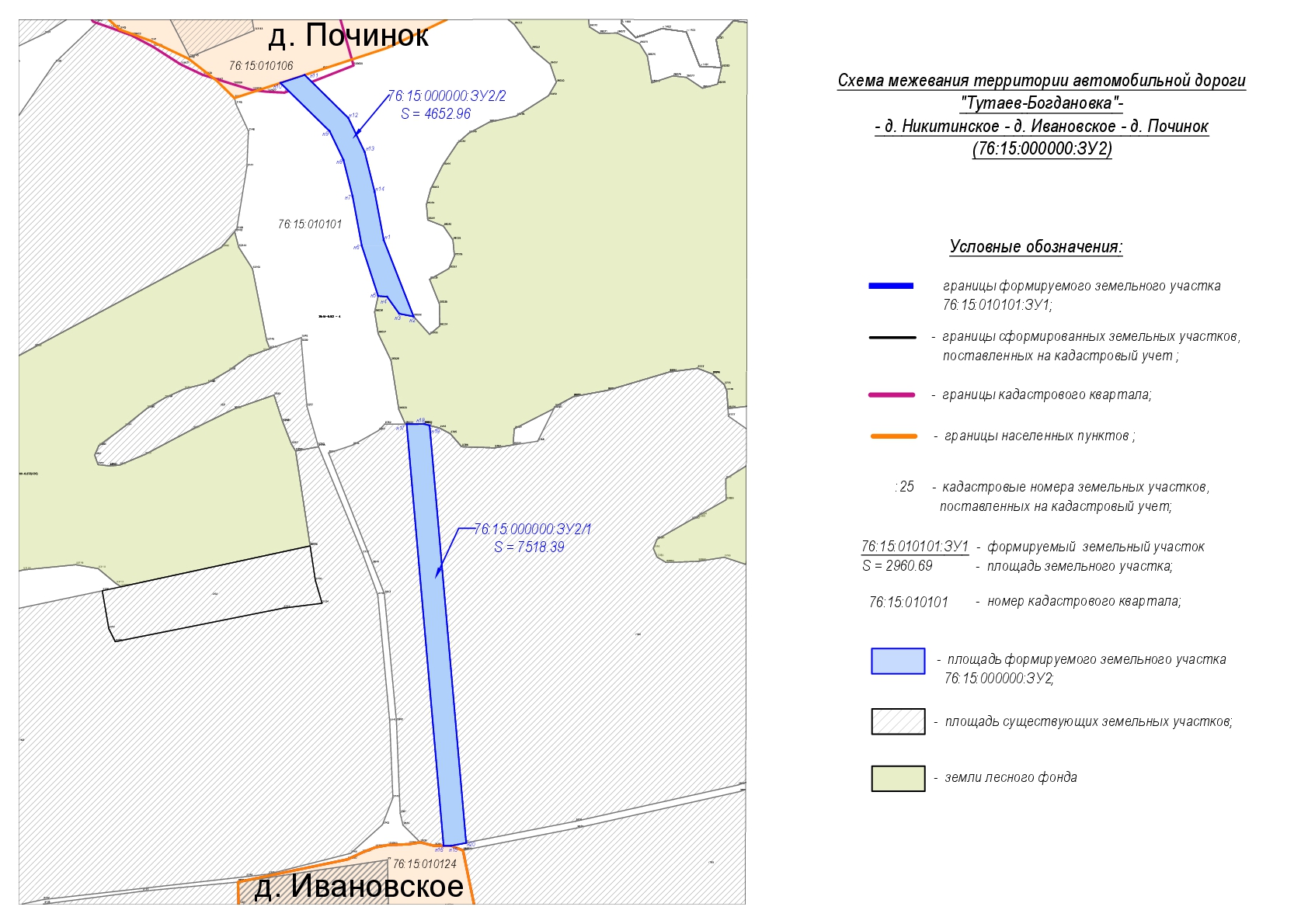 3. Материалы по обоснованию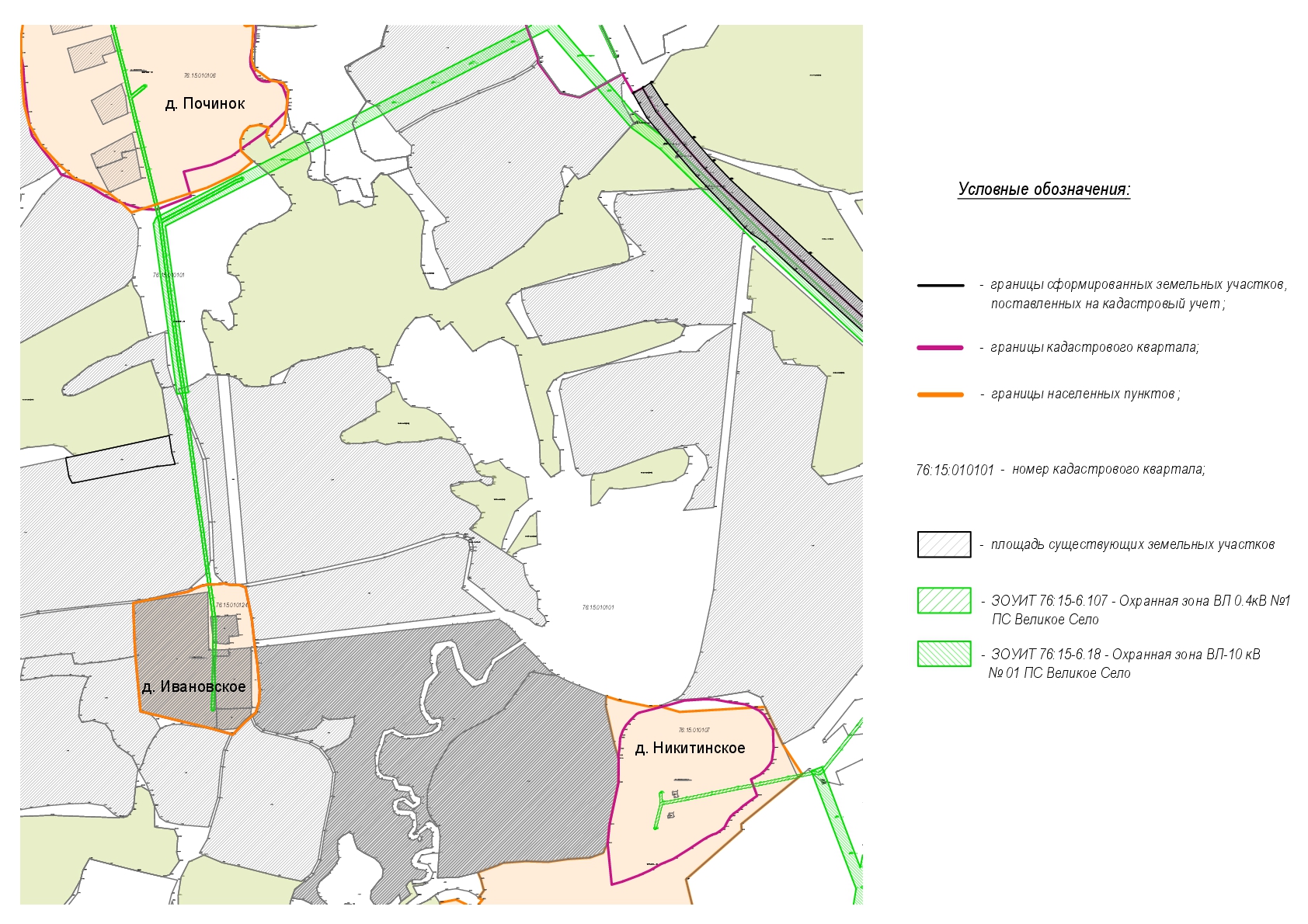 Местоположение существующих объектов капитального строительства: на формируемых земельных участках не расположены объекты капитального строительства. Границы особо охраняемых природных территорий: на территории формируемых земельных участков особо охраняемых природных территорий не расположено. Разработка схемы границ особо охраняемых природных территорий не требуется.Границы территорий объектов культурного наследия: на территории формируемых земельных участков объектов культурного наследия не выявлено.Границы лесничеств, участковых лесничеств, лесных кварталов, лесотаксационных выделов или частей лесотаксационных выделов: границы лесничеств, участковых лесничеств, лесных кварталов, лесотаксационных выделов или частей лесотаксационных выделов на территории формируемых земельных участков не расположены.№ п/пРазделы проекта межеванияНомера листов1231Основная часть31.1Общая часть41.1.1Цель разработки проекта межевания41.1.2Результаты работы51.2Наименование, основные характеристики и назначение планируемого для размещения линейного объекта51.3Исходные данные для подготовки проекта межевания61.4Сведения об образуемых земельных участках и их частях61.5Координаты поворотных точек границ образуемого земельного участка71.6Заключение о соответствии разработанной документации требованиям законодательства о градостроительной деятельности101.7Схема межевания территории автомобильной дороги «Тутаев – Богдановка» - д. Никитинское – д. Ивановское – д. Починок  Левобережного сельского поселения Тутаевского района Ярославской области согласно Генеральному плану Левобережного сельского поселения111.8Схема межевания территории автомобильной дороги «Тутаев – Богдановка» - д. Никитинское – д. Ивановское – д. Починок  Левобережного сельского поселения Тутаевского района Ярославской области согласно Правилам землепользования и застройки Левобережного сельского поселения122Основная часть132.1Схема межевания территории автомобильной дороги «Тутаев – Богдановка» - д. Никитинское – д. Ивановское – д. Починок  Левобережного сельского поселения Тутаевского района Ярославской области (76:15:010101:ЗУ1)142.2Схема межевания территории автомобильной дороги «Тутаев – Богдановка» - д. Никитинское – д. Ивановское – д. Починок  Левобережного сельского поселения Тутаевского района Ярославской области (76:15:000000:ЗУ2)153Материалы по обоснованию163.1Схема территории д. Никитинское – д. Ивановское – д. Починок  Левобережного сельского поселения Тутаевского района Ярославской области17№ п/пНаименование документаРеквизиты документа1231Правила землепользования и застройки Левобережного сельского поселения Тутаевского муниципального района Ярославской областиутверждены Решением Муниципального Совета Тутаевского муниципального района Ярославской области от 30.03.2023 № 05-г2Генеральный план Левобережного сельского поселения Тутаевского района Ярославской областиутвержденный Решением Муниципального Совета Тутаевского муниципального района от 30.03.2023 № 04-г3Сведения государственного кадастра недвижимости (ГКН) о земельных участках, границы которых установлены в соответствии с требованиями земельного законодательства.КПТ4Постановление Администрации ТМР№ 421-п от 30.05.2023 г.№ п/пНомер земельного участкаНомер сущ. кадастрового кварталаПлощадь участка в соответствии с проектом межевания, м2.Сведения о правахКатегория земельВид разрешенного использования в соответствии с проектом межеванияМесто-положение земельного участка12345678176:15:010101:ЗУ176:15:01010128979,85Сведения отсутствуютЗемли промышленности, энергетики, транспорта, связи, радиовещания, телевидения, информатики, земли для обеспечения космической деятельности, земли обороны, безопасности и земли иного специального назначенияДля автомобильной дороги, ее конструктивных элементов и дорожных сооружений, а также полос отвода автомобильной дорогиЯрославская область, Тутаевский район,Левобережное сельское поселение, а/д «Тутаев – Богдановка» - д. Никитинское – д. Ивановское276:15:000000:ЗУ276:15:01010176:15:01010612171,35Сведения отсутствуютЗемли промышленности, энергетики, транспорта, связи, радиовещания, телевидения, информатики, земли для обеспечения космической деятельности, земли обороны, безопасности и земли иного специального назначенияДля автомобильной дороги, ее конструктивных элементов и дорожных сооружений, а также полос отвода автомобильной дорогиЯрославская область, Тутаевский район,Левобережное сельское поселение, д. Ивановское – д. Починок  № точкиКоординатыКоординаты№ точкиХYУчасток с к.н. 76:15:010101:ЗУ1Участок с к.н. 76:15:010101:ЗУ1Участок с к.н. 76:15:010101:ЗУ11435572.341303193.272435547.881303191.053435548.031303183.204435547.371303181.405435547.331303175.206435442.161303164.367435438.971303164.048435053.991303123.429434943.741303099.8810434907.721303089.2411434883.011303077.1812434868.651303066.8513434861.381303055.8314434859.83,1303052.0415434849.321303027.2516434848.841303008.9717434859.911302954.6018434866.861302932.9519434886.051302883.4920434890.651302872.5121434897.871302856.4122434904.041302844.6123434911.841302832.8524434923.791302820.4625434936.431302809.1626434959.931302785.3627434966.711302781.4028434980.781302770.1929434986.011302765.3130434991.621302760.0831434995.071302754.9332435003.661302742.2333434996.901302685.7134434995.281302667.5435434994.331302658.9236434978.391302519.4037434955.981302329.4038434953.851302309.0739434960.051302308.2140434965.021302307.6641434966.101302307.5442434966.101302307.5543434994.561302543.1044435008.541302658.8445435013.091302696.5146435016.731302730.2947435019.381302754.8148435016.401302766.2149435010.721302774.6950435008.761302776.9451434997.701302786.8252434989.601302793.0753434979.061302801.0454434973.461302806.2455434941.361302833.4056434936.421302838.7057434928.401302847.9058434924.671302853.8259434917.631302865.5760434910.651302881.0161434906.771302890.9062434895.521302920.6063434891.131302934.4564434887.641302944.5265434879.581302969.2466434873.891302994.9167434873.111303002.0668434871.861303019.6069434871.461303025.6770434874.701303036.7271434876.811303043.9572434884.061303053.2573434887.261303056.5874434906.831303068.0875434911.091303069.7976434927.071303074.1877434973.971303088.2178434978.911303089.5779435033.071303100.0580435171.011303117.0981435202.501303124.0182435527.451303157.7683435688.051303175.0284435700.101303179.0585435689.251303190.8686435686.301303195.1587435671.481303193.0988435663.391303192.1989435641.481303189.8290435622.391303187.9791435594.171303184.7992435576.201303183.4793435574.031303183.8194435572.801303185.95Участок с к.н. 76:15:000000:ЗУ2Участок с к.н. 76:15:000000:ЗУ2Участок с к.н. 76:15:000000:ЗУ2Участок с к.н. 76:15:000000:ЗУ2/1Участок с к.н. 76:15:000000:ЗУ2/1Участок с к.н. 76:15:000000:ЗУ2/11435600.921302221.742435533.251302248.153435535.831302235.454435550.811302224.695435551.391302216.736435595.981302202.317435639.471302194.148435671.931302186.109435697.191302173.8610435740.061302130.3911435747.071302151.7512435709.011302190.3513435678.771302205.0114435643.721302213.69Участок с к.н. 76:15:000000:ЗУ2/2Участок с к.н. 76:15:000000:ЗУ2/2Участок с к.н. 76:15:000000:ЗУ2/215435064.741302281.4316435064.741302274.6917435437.981302241.9718435438.041302257.4719435436.781302262.2720435067.341302294.66